Xalapa Enríquez, Ver. a día del mes del 2023Xalapa Enríquez, Ver. a día de mes de añoREQUISITOS INDISPENSABLESEl Reporte Global debe llevar el sello de la Institución y de preferencia hacerlo en hojas membretadasEscrito en letra Times New Roman color negro, tamaño 12 con espaciado de 1.15 y con márgenes de 2 cm (superior, inferior, derecho e izquierdo)Las firmas deben ser autógrafas con tinta azulEl texto en color rojo debe ser eliminado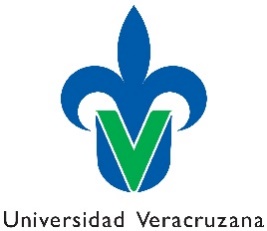 Universidad VeracruzanaFacultad de Química Farmacéutica BiológicaEstadía Profesional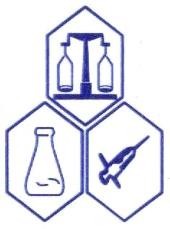 Reporte GlobalReporte GlobalReporte Global“Título del programa en que participó el estudiante”“Título del programa en que participó el estudiante”“Título del programa en que participó el estudiante”Institución donde realizó la estadía profesionalInstitución donde realizó la estadía profesionalInstitución donde realizó la estadía profesionalNombre completo del estudiante (apellidos-nombres)Nombre completo del estudiante (apellidos-nombres)Nombre completo del estudiante (apellidos-nombres)Matrícula: Matrícula: Matrícula: Periodo de inscripción de la EE: periodo que cursó la EPPeriodo de inscripción de la EE: periodo que cursó la EPPeriodo de inscripción de la EE: periodo que cursó la EPPeriodo de realización de la EE: realización de EPPeriodo de realización de la EE: realización de EPPeriodo de realización de la EE: realización de EPHoras cumplidas: número (mínimo 240 h)Horas cumplidas: número (mínimo 240 h)Horas cumplidas: número (mínimo 240 h)Jefe inmediato: nombre completoJefe inmediato: nombre completoJefe inmediato: nombre completoProfesor(a) de la E.E.: nombre completoProfesor(a) de la E.E.: nombre completoProfesor(a) de la E.E.: nombre completo1. Introducción Máximo una cuartilla, descripción general del programa.2. Antecedentes Máximo dos cuartillas, descripción del campo de interés, va de lo general a lo particular. Contextualiza el trabajo. Con citas bibliográficas.3. Objetivo general y particulares De forma clara y puntual. Define los alcances a lograr del programa.4. MetasDe forma clara y puntual. (Medible, cuantificable o entregable)5. ActividadesDescribir de manera breve, las actividades realizadas que dieron cumplimiento a los objetivos y metas trazadas en su estadía profesional.6. MetodologíaDescribir brevemente el fundamento de las técnicas o metodologías empleadas (con citas bibliográficas). Articulación de conocimientos.7. Diagrama(s) de trabajoPreciso y coherente con los objetivos planteados y la metodología desarrollada.8. ResultadosClaros y congruentes con los objetivos y metas.9. ConclusionesDe acuerdo a los objetivos, dando respuesta a cada uno de ellos. Dan respuesta de manera concisa a los objetivos planteados.10. Análisis FODAAutorreflexión, análisis de las debilidades y fortalezas encontradas en el desarrollo de la estadía profesional, analizando las características internas (Debilidades y Fortalezas) y la situación externa (Amenazas y Oportunidades), en una matriz cuadrada.11. BibliografíaLas referencias citadas en el texto. En un solo formato (ejem. APA, Harvard, Biomédicas, etc)._____________________________________________________________________Firma y nombre completo del estudianteFirma y nombre completo del jefe inmediato